King Street Primary & Pre - SchoolHigh Grange Road SpennymoorCounty DurhamDL166RA                                                                                                                                         Telephone: (01388) 8160781 Email: kingstreet@durhamlearning.net         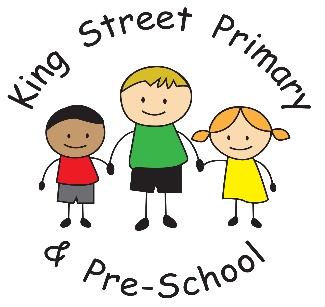 1st December 2023Dear parent/carerWhat a wonderful end to the week! Our Cinderella pantomime was absolutely brilliant and we could hear the laughter from across the other side of school.  It has been a busy week as we also had Captain Chemistry visiting our Year 1 and 2 children and our Year 5 visited ‘The Great North Museum’. This week we also had the support of Bishop Auckland College who have helped strip the inside of the school bus in preparation for other workers to add insulation, cupboards, seating and storage. Hopefully by the summer we will see a huge transformation. Next week looks to be equally busy with visits to Santa and movie nights and plenty of performance rehearsals. It is such a lovely time of year. As a reminder, please ensure you complete the nativity request forms so we can allocate tickets to families. We want to ensure that all families have the opportunity to watch a performance but I am sure you will appreciate our hall space is limited so please ensure you request tickets as late requests may not be considered. The request window closes at 4pm on Monday 4th December. Community eventsFestive holiday club- Coundon and Leeholme Community Centre are hosting holiday club on 21st and 22nd December. This is free to all primary school children but a place must be booked. Details of this club have been sent out separately. Yard supervisionWe have an increasing number of children who are arriving alone to school at 8am and waiting on the yard, without supervision, until the doors open at 8:30am. Please do not send children to school this early as they are not supervised and, in current conditions, if they slip or hurt themselves there are no adults around who can support them. The doors open at 8:30am and we recommend that children arrive for this time and not before. Thank you. Community hubWe have, once again, opened our community hub on a Tuesday morning. We are encouraging all families to use the facility to help cut down on the amount of uniform that is purchased and sent to landfill. By using a recycle scheme we can save the planet and a few pounds. All uniform is of good quality and we have a range of sizes and items. We look forward to seeing you.Upcoming Diary DatesThursday 7th December- Movie night (3.15- 5:30pm)Tuesday 12th December – Nativity performance (Reception and KS1 9.30am, KS2 1:30pm)Wednesday 13th December- Nativity performance (KS2 9.30am, Reception and KS1 1:30pm)Thursday 14th December- Christmas Lunch day (children can wear a Christmas jumper)Thursday 14th December- Christmas fair after school (3:30pm)Monday 18th December – Christmas parties across schoolTuesday 19th December – service at St Andrew’s Church at 10:30amTuesday 19th December – School closes for the festive breakIf you have any queries or concerns please do not hesitate to get in touch. If there is any information you believe is important to pass on about your child, staff are always available on the school yard or you can make an appointment through the school office. Joanne BromleyHead Teacher